Title of the abstractAuthor 11*, Author 22, Author 31,21 Author’s Affiliation, Address2 Author’s Affiliation, Address* Presenting author. E-mail: author1@institution.com Please write your main text here. All text, figures and tables should fit on a single page. Do not change margins, and use 12 pt Times New Roman font, single line spacing. If you have any figures or tables, please add them add the bottom of the page. Reference format (example):[1] H. Gerischer, J. Electrochem. Soc. 113, 1174 (1966).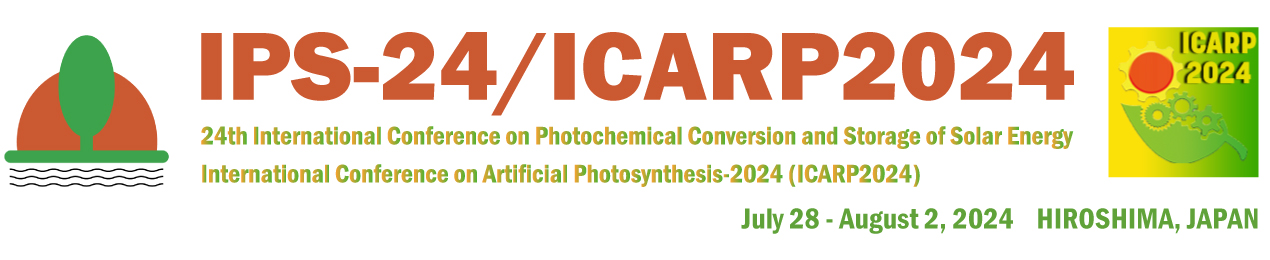 Figure 1. Caption text. Replace the figure above with the intended figure or table.